Maths Task for Monday 18th May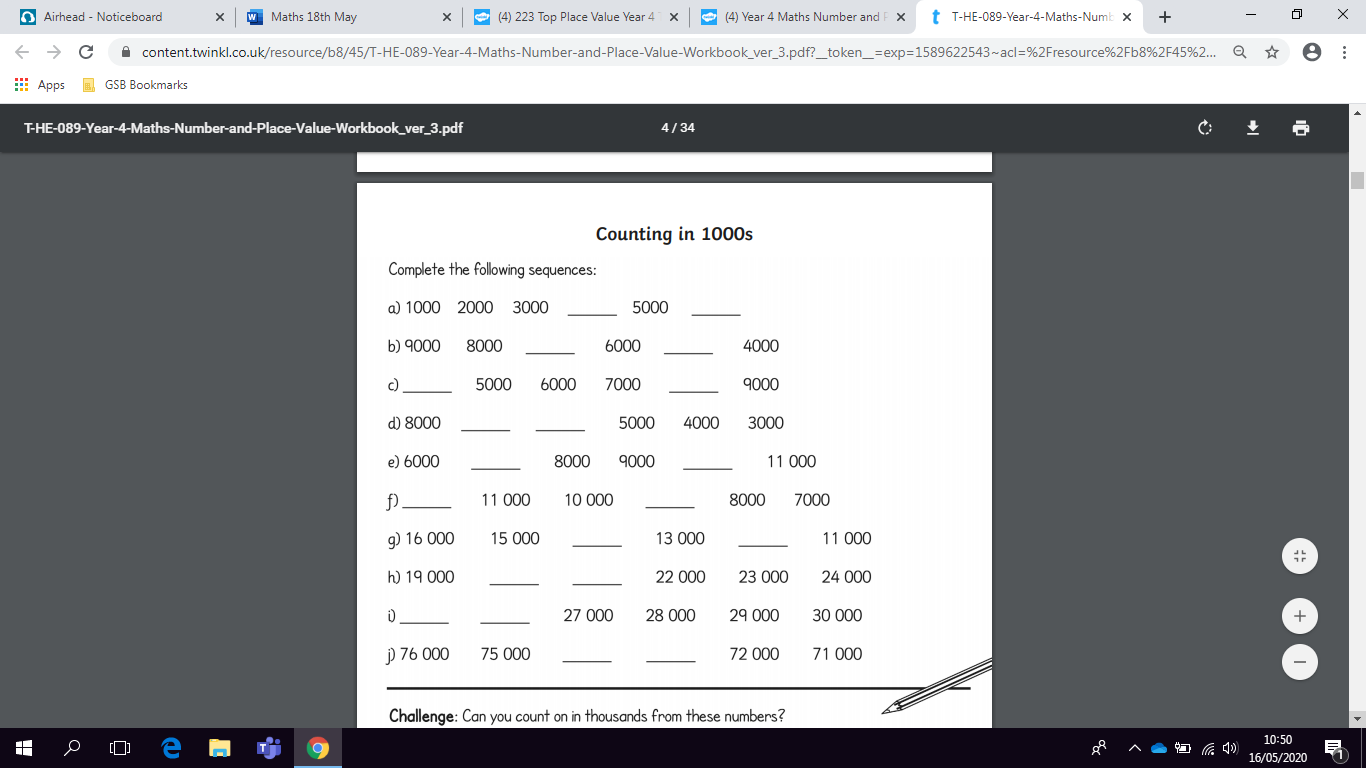 Challenge on next page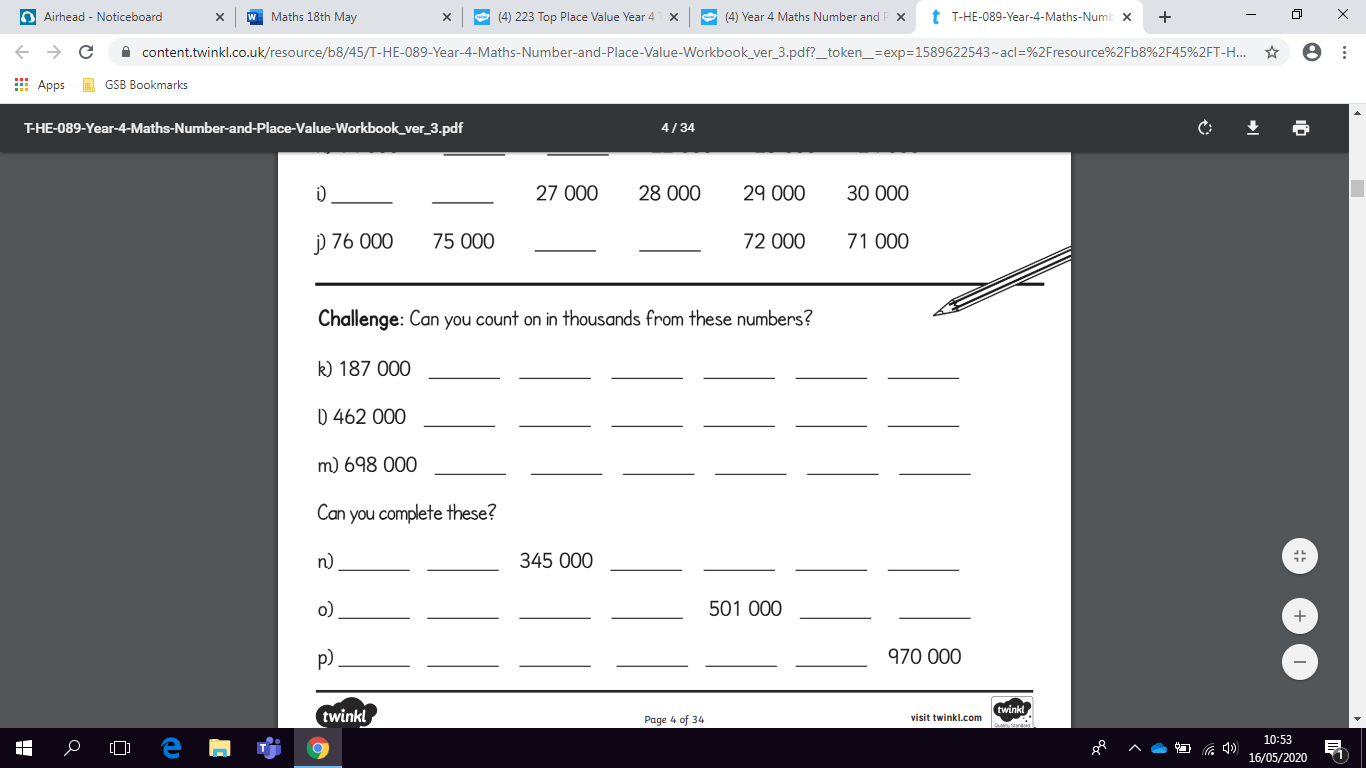 